IEEE P802.15Wireless Personal Area NetworksThis document aims to propose a resolution proposal regarding the RR IE comment for P802.15.4ab™/ Draft (pre-ballot) C Draft StandardComment index #1 in 15-24-0010-14-04ab-tg4ab-consolidated-comments-draft-c.xlsxDiscussion: This proposed change is aligned with resolution proposal for CID#2 to describe round hopping rule in hyper block mode. The description for round hopping rule in hyper block mode is included in “15-24-0111-00-04ab-proposed-resolution-for-hyperblock-block-assignment.docx”. The Bitmap-based block scheduling (Scheduling IE Type 5) is not for round hopping. Therefore, it is not necessary to include the Bitmap-based block scheduling for the hopping operation rule. However, in the round hopping rule, a note could be added that the Bitmap-based block scheduling is not used when the round hopping with RR IE for hyper block mode because it is assumed that responder(s) know the Block Index, and the Block index is same in the next hyper block when the round hopping with RR IE for hyper block mode is operated. In other words, Bitmap-based block scheduling or other block scheduling method doesn’t have to be applied when hopping is enabled with RR IE in hyper block modeResolution: RevisedProposed text change on P802.15.4ab™/Draft (pre-ballot) C: 10.31.3.5 Hyper block mode- Original Text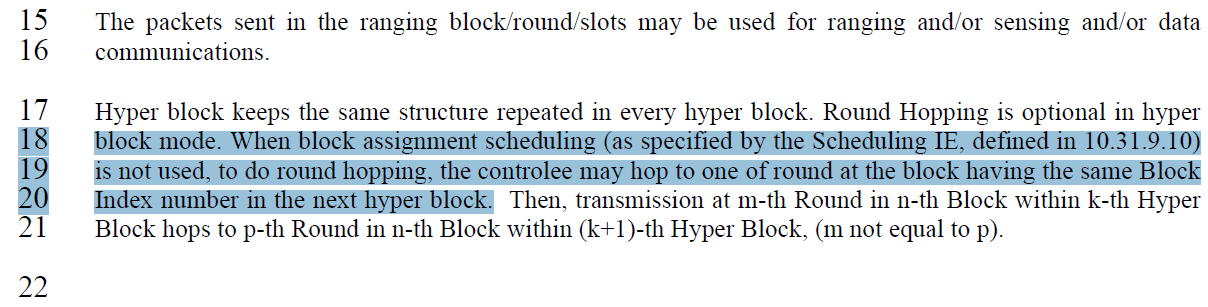 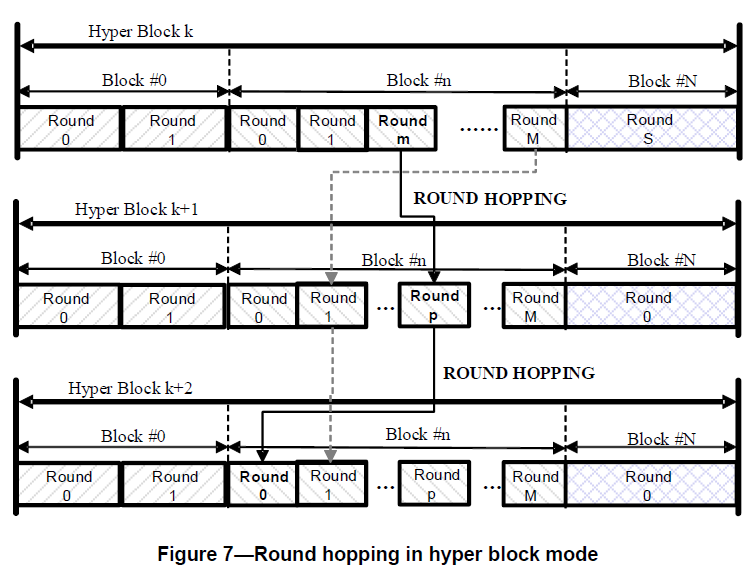 - Proposed changeRevise the sub-clause 10.31.3.5 Hyper block mode in IEEE P802.15.4ab/Draft (pre-ballot) C as follows:(pp. 31 line #xx)Hyper block keeps the same structure repeated in every hyper block. Round hopping is optional in hyper block mode. Round hopping may be performed in the hyper block mode in one of the following methods: If a controlee receives an Enhanced Ranging Round IE (ERR IE) (as described in 10.31.9.11) in which the Hopping Mode field is set to one, the controlee may hop to one of the ranging rounds in the ranging block indicated by the ERR IE. If the controlee receives a Scheduling IE (as described in 10.31.9.10) with the Scheduling List Type equal to six in which the controlee’s address is present in a Block Assignment field in which the Hopping Mode field is set to one, the controlee may hop to one of the ranging rounds in the ranging block indicated by the Block Assignment field. Otherwise, if the controlee receives a second RR IE in its ranging round in which the Hopping Mode field is set to one, the controlee may hop to one of round at the block having the same Block Index number in the next hyper block.Comment index #529 in 15-24-0010-14-04ab-tg4ab-consolidated-comments-draft-c.xlsxDiscussion: The signalling behaviour for the RR IE in hyper block mode may need to be clarified. In case of hyper block mode, the signalling behaviour for the RR IE is mostly the same as described in section 10.31.9.3. However, the signalling behaviour for the RR IE, as described in section 10.31.9.3, may need further clarification for hyper block mode. In the description to signal the RR IE on page #47, lines 7-18 in IEEE Std 802.15.4z-2020, signalling behaviour explains only how RR IE is signalled for block-based mode. The signalling information for the next ranging round between block-based mode and hyper block mode is different, and this difference should be additionally explained for the hyper block mode.Resolution: RevisedProposed text change on P802.15.4ab™/Draft (pre-ballot) C: 10.31.9.3 Ranging Round IE (RR IE)- Original Text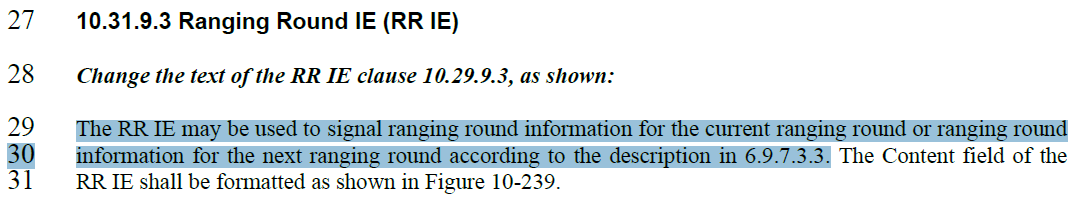  - Proposed changeRevise the sub-clause 10.31.9.3 Ranging Round IE (RR IE) in IEEE P802.15.4ab/Draft (pre-ballot) C as follows:10.31.9.3 Ranging Round IE (RR IE)(pp. 32 line #29)The RR IE may be used to signal ranging round information for the current ranging round or ranging round information for the next ranging roundaccording to the description in section 6.9.7.3.3. …Comment index #4 in 15-24-0010-14-04ab-tg4ab-consolidated-comments-draft-c.xlsxDiscussion:  Basically, the Commenter is correct. It could be accepted. Small change from the commenter’s proposed change is applied. RR IE can be used both in block-based mode and in hyper block mode. Only difference is the meaning of the Ranging Block index in hyper block mode when neither block assignment scheduling nor Bitmap-based block scheduling is used. Therefore, in P33L15, “without block assignment scheduling” is removedResolution: RevisedProposed text change on P802.15.4ab™/Draft (pre-ballot) C:10.31.9.3 Ranging Round IE (RR IE)- Original Text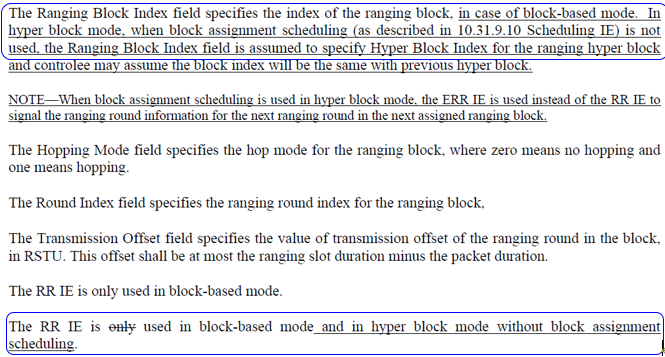 - Proposed changeRevise the sub-clause 10.31.9.3 Ranging Round IE (RR IE) in IEEE P802.15.4ab/Draft (pre-ballot) C as follows:(pp. 33 line #2-4)The Ranging Block Index field specifies the index of the ranging block n hyper block mode when block assignment scheduling (as described in 10.31.9.10 Scheduling IE) is used the Ranging Block Index field is assumed to specify Hyper Block Index for the ranging hyper block and controlee may assume the block index will be the same with previous hyper block.(pp. 33 line #14-15)The RR IE is used in block-based mode and in hyper block modeComment index #199, 530 in 15-24-0010-14-04ab-tg4ab-consolidated-comments-draft-c.xlsxDiscussion: The intention to refer is to describe behaviour of transmitting HBS IE. The reference should be changed from HBS IE definition to HBS IE transmission behaviour. With applying this, the sentence may be clarified through making a number of shorter sentencesResolution: RevisedProposed text change on P802.15.4ab™/Draft (pre-ballot) C:10.31.9.10 Scheduling IE- Original Text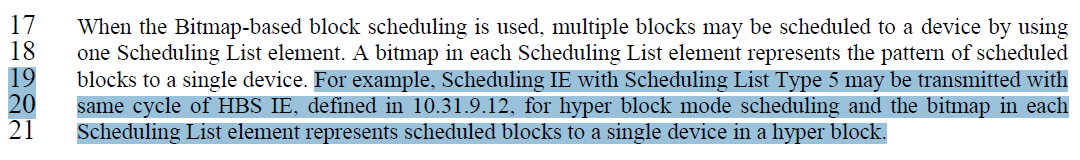 - Proposed changeRevise the sub-clause 10.31.9.10 Scheduling IE in IEEE P802.15.4ab/Draft (pre-ballot) C as follows:(pp. 34 line #19-21)For example, Scheduling IE with Scheduling List Type 5 may be transmitted with the same cycle the HBS IE, as described in 10.31.3.5, for hyper block mode he itmap represents to a device in a hyper block.Comment index #198 in 15-24-0010-14-04ab-tg4ab-consolidated-comments-draft-c.xlsxDiscussion: Proposed change is missed and provided by the commenter later. Agreed to the Commenter. For clarity “slots”, “rounds” and “blocks” should be called “ranging slots”, “ranging rounds” and “ranging blocks”. Same terminology “scheduled to a device” used in four places, so it would be good to change all four of them in a similar wayResolution: RevisedProposed text change on P802.15.4ab™/Draft (pre-ballot) C:10.31.9.10 Scheduling IE- Original Text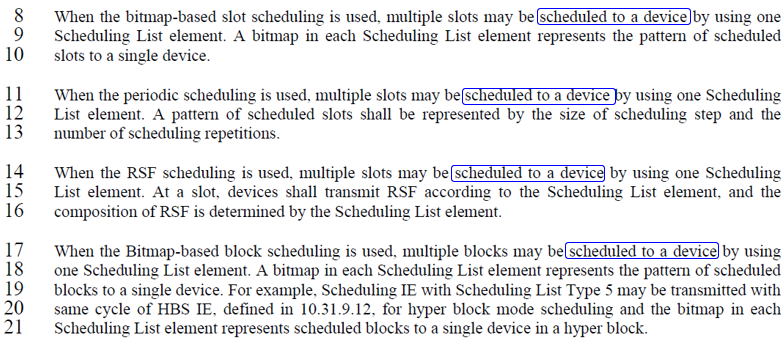 - Proposed changeRevise the sub-clause 10.31.9.10 Scheduling IE in IEEE P802.15.4ab/Draft (pre-ballot) C as follows:(pp. 34 line #8, 11, 14)multiple slots may be a device Scheduling List element(pp. 34 line #17)When the Bitmap-based block scheduling is used, multiple blocks may be a device Scheduling List element.Comment index #594 in 15-24-0010-14-04ab-tg4ab-consolidated-comments-draft-c.xlsxDiscussion: Extend the size of the Block Scheduling Bitmap in Scheduling List Element for bitmap-based Block scheduling is needed since the Ranging Block Index in HBS IE and RR IE (from 4z) is 2 octets. However, it is discussed that the size of the Ranging Block Index is reduced to 1 octet. Adding new field in Scheduling List element format with Scheduling List Type five can be applied to extend the size of the Block Scheduling BitmapResolution: RevisedProposed text change on P802.15.4ab™/Draft (pre-ballot) C:- Original Text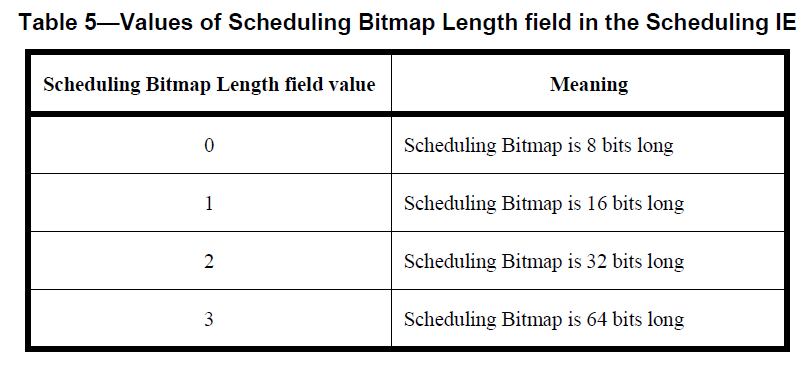 ….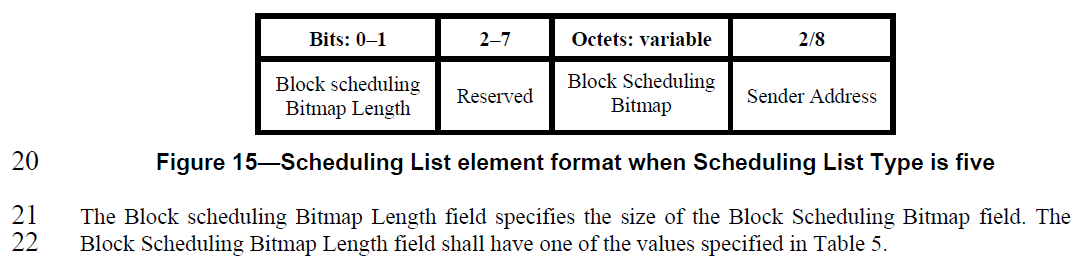 ….- Proposed changeRevise the sub-clause 10.31.9.10 Scheduling IE in IEEE P802.15.4ab/Draft (pre-ballot) C as follows:10.31.9.10 Scheduling IE--------------------------------------------------------------------------------------------------------------------------------….(pp. 37 line #20)Figure 15—Scheduling List element format when Scheduling List Type is five… (pp. 37 line #23)ProjectIEEE P802.15 Working Group for Wireless Personal Area Networks (WPANs)IEEE P802.15 Working Group for Wireless Personal Area Networks (WPANs)TitleProposed resolution for block scheduling in hyper block mode for P802.15.4ab™/Draft (pre-ballot) CProposed resolution for block scheduling in hyper block mode for P802.15.4ab™/Draft (pre-ballot) CDate SubmittedMar 2024Mar 2024SourcesHong Won Lee, Insun Jang, Jinsoo Choi, HanGyu Cho (LG Electronics) Re:AbstractPurposeTo propose comments and proposed changes to “P802.15.4ab™/ Draft (pre-ballot) C Draft Standard for Low-Rate Wireless Networks”. To propose comments and proposed changes to “P802.15.4ab™/ Draft (pre-ballot) C Draft Standard for Low-Rate Wireless Networks”. NoticeThis document does not represent the agreed views of the IEEE 802.15 Working Group or IEEE 802.15.4ab Task Group. It represents only the views of the participants listed in the “Sources” field above. It is offered as a basis for discussion and is not binding on the contributing individuals. The material in this document is subject to change in form and content after further study. The contributors reserve the right to add, amend or withdraw material contained herein.This document does not represent the agreed views of the IEEE 802.15 Working Group or IEEE 802.15.4ab Task Group. It represents only the views of the participants listed in the “Sources” field above. It is offered as a basis for discussion and is not binding on the contributing individuals. The material in this document is subject to change in form and content after further study. The contributors reserve the right to add, amend or withdraw material contained herein.AbstractThis submission contains the proposed comment resolutions for the CIDs 1, 4, 198, 199, 529, 530, and 594R0: initial documentNameIndex #PgSub-clauseLnCommentProposed changeDispositionLi-Hsiang Sun13110.31.3.518"When block assignment scheduling (as specified by the Scheduling IE, defined in 10.31.9.10)is not used,", should Bitmap-based block scheduling also be excluded (for hopping within the same block index)?Change to "When block assignment scheduling or bitmap-based block scheduling (as specified by the Scheduling IE, defined in 10.31.9.10)is not used," or revise the requirement as suggested in the next CIDRevisedNameIndex #PgSub-clauseLnCommentProposed changeDispositionHong Won Lee5293210.31.9.329-30RR IE signaling rule is not described for hyper block modeRR IE signaling method should be additionally described for the hyper block modeProposed change text is 15-24-0003-00-04ab-proposed-change-for-RR-IE.docRevisedNameIndex #PgSub-clauseLnCommentProposed changeDispositionLi-Hsiang Sun43310.31.3.514"The RR IE is used in block-based mode and in hyper block mode without block assignment scheduling." should Bitmap-based block scheduling also be excluded for hopping within the same block index?Change L14 to "The RR IE is used in block-based mode and in hyper block mode with neither block assignment scheduling nor bitmap-based scheduling". Change L2 to "In hyper block mode, when neither block assignment scheduling (as described in 10.31.9.10 Scheduling IE) nor bitmap-based block scheduling is used, the Ranging Block Index field is assumed to specify Hyper Block Index for the ranging hyper block 4 and controlee may assume the block index will be the same with previous hyper block."RevisedNameIndex #PgSub-clauseLnCommentProposed changeDispositionBilly Verso1993410.31.9.1019Sentence beginning with "For example," is long and is not clear in meaning.Sentence should be reworded/clarified, perhaps as a number of shorter sentences. RevisedHong Won Lee5303410.31.9.1020The reference of behavior for HBS IE should be indicated correctly. The subsection 10.31.9.12 is definition of the HBS IE, however there is no description of transmission cycle. It is described in the subsection 10.31.3.5Change from "For example, Scheduling IE with Scheduling List Type 5 may be transmitted with same cycle of HBS IE, defined in 10.31.9.12, for hyper block mode scheduling and the bitmap in each Scheduling List element represents scheduled blocks to a single device in a hyper block." to "For example, Scheduling IE with Scheduling List Type 5 may be transmitted with same cycle of HBS IE, as described in 10.31.3.5, for hyper block mode scheduling, and the bitmap in each Scheduling List element represents scheduled blocks to a single device in a hyper block."RevisedNameIndex #PgSub-clauseLnCommentProposed changeDispositionBilly Verso1983410.31.3.517Phrase is slightly unclear, I recommend modification as per proposed change. Assuming I have taken the correct meaning.Change "multiple blocks may be scheduled to a device by using one Scheduling List element." to RevisedNameIndex #PgSub-clauseLnCommentProposed changeDispositionRojan Chitrakar5943710.31.9.1021Table 5 allows a maximum bitmap length of 64 bits, however block index field may be 1 or even 2 octets, meaning there will be more than 64 blocks per hyper block. How are the rest of blocks (with index > 64) signaled?The Block scheduling Bitmap Length field should be larger to signal all the blocks in a hyper block.RevisedBits: 0–1–7Octets: variable2/8Block scheduling Bitmap Length Reserved Block Scheduling Bitmap Sender Address 